YACHTING WORLD DAYBOAT OPEN MEETING 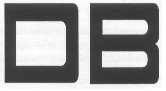 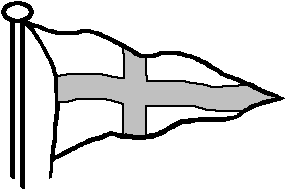 Saturday 13th May and Sunday 14th May 2017Organising Authority is The Poole Yacht Club
NOTICE OF RACEThe Event will be held at Poole Yacht Club, and all races will be sailed in Poole Harbour. The event will be split into two days; Saturday being one race round the Harbour Islands And Sunday will be three races for the Newton Trophy 1.     RULES1.1 	The regatta will be governed by the rules as defined in The Racing Rules of Sailing 2017-2020 the Sailing Instructions and the rules of the YWDB Class association. In the event of any conflict, the Sailing Instructions shall prevail. 1.2 	Competitors shall wear personal flotation devices at all times whilst afloat, except briefly while changing or adjusting clothing or personal equipment. Wet suits and dry suits are not personal flotation devices. This changes RRS 40.2.   	ADVERTISING2.1	Boats may be required to display advertising chosen and supplied by the organising authority.3.     	ELIGIBILITY AND ENTRY3.1 	 The entry is open to all YW Dayboats sailed by helms who are members of the YWDB Class Association.3.2	Eligible boats shall enter by completing the event entry form with a cheque payable to the YWDB Class (Poole) at registration in the Sailing Academy, Poole Yacht Club. 3.2 	Competitors who are under 18 before and including the last date of the event must have a declaration form completed by their parent or guardian before they will be allowed to compete. The parental declaration form is part of the entry form.3.3	All competitors, if not already members will be made temporary members of Poole Yacht Club for the period 13th to 14th May inclusive.4.      FEES The entry fee is £7 per boat per day.5.      SCHEDULE5.1    Registration will be in the ‘Sailing Academy’ from  approximately  11.00 hrs on Saturday 13th May and 09.00 hrs on Sunday 14th May.5.2  	Dates, Times and Number of Races5.2.1	 The event will be held over two days.	Saturday 13th May	Sunday 14th May6.      MEASUREMENT6.1	Each boat requires a valid Race Certificate, which may be required to be shown at the Event Registration. No formal pre-event measurement will take place: however, checks may be carried out during the event.7.     	SAILING INSTRUCTIONS7.1	Sailing Instructions will be available at registration and may be available on the Association web site beforehand.8.      VENUE8.1	The venue will be Poole Yacht Club, New Harbour Road West, Hamworthy, Poole, Dorset, BH15 4AQ.8.2	Saturday’s race is around Brownsea and the local islands. The Race Area on Sunday will be the ‘Top Triangle’ of Poole Harbour, which is to the south of Poole Yacht Club and to the west of Brownsea Island. 9.     	THE COURSES9.1	The course will be shown in the Sailing Instructions with a triangle-sausage for Saturday’s racing.10.  	SCORING FOR SUNDAY AND PENALTY SYSTEM FOR BOTH DAYS10.1	The low points scoring system of RRS Appendix A4 will apply. 1 race is required to be completed to constitute series.  (a) 	When fewer than 3 races have been completed, a boat’s series score will be the total of her race scores.(b) 	When 3 races have been completed, a boat’s series score will be the total of her race scores excluding her worst score.(c)	Penalties shall be in accordance with RRS 44 excluding 44.311.    RADIO COMMUNICATION 11.1	Except in an emergency, a boat shall neither make radio transmissions while racing nor receive radio communications not available to all boats. This restriction also applies to mobile telephones.12.    PRIZES12.1	Prizes will be awarded in the Club House as soon as possible after racing on each day.13.    RISK STATEMENT13.1	Rule 4 of The Racing Rules of Sailing states: "The responsibility for a boat’s decision to participate in a race or to continue racing is hers alone".13.2	Sailing is by its nature an unpredictable sport and therefore inherently involves an element of risk. By taking part in the event, each competitor agrees and acknowledges that: (a) 	They are aware of the inherent element of risk involved in the sport and accept responsibility for the exposure of themselves, their crew and their boat to such inherent risk whilst taking part in the event; (b)	They are responsible for the safety of themselves, their crew, their boat and their other property whether afloat or ashore; (c)  	They accept responsibility for any injury, damage or loss to the extent caused by their own actions or omissions; (d) 	Their boat is in good order, equipped to sail in the event and they are fit to participate; (e) 	The provision of a race management team, patrol boats and other officials and volunteers by the event organiser does not relieve them of their own responsibilities; (f)   	The provision of patrol boat cover is limited to such assistance, particularly in extreme weather conditions, as can be practically provided in the circumstances.14. 	DISCLAIMER OF LIABILITY14.1	Members of the club, their guests and visitors may use the club premises and other facilities entirely at their own risk, and therefore by implication accept that;the club will not accept liability for any damage to, or loss of property belonging to members, their guests or visitors to the club,the club will not accept liability for any personal injury arising outside of the use of club premises or any other facilities of the club, whether sustained by members, their guests or visitors, or caused by the said members, guests or visitors, whether or not such damages or injury could have been attributed to or was occasioned by the neglect, default or negligence of any of the officers, committee or employees of the club, or the regatta volunteers and helpers.14.2	Competitors participate in the regatta entirely at their own risk – See rule 4 decision to race. The responsibility for a boat's decision to participate in a race or to continue racing is hers alone. The organizing authority will not accept any liability for material damage or personal injury or death sustained in conjunction with or prior to, or after the regatta.15.   	INSURANCE15.1	Each participating boat shall be insured with valid third-party liability insurance with a minimum cover of £3,000,000 per incident or the equivalent.16.    FURTHER INFORMATION16.1	Further information is available from:Natalie French 		07723324419             	              nf.ywdb@gmail.com Roy Davies:			01202 574875			roy.pooledb@talktalk.net 	 General Manager, Poole YC:	01202 672687			genmgr@pooleyc.co.ukWebsite:							www.pooleyc.org.uk Registration Open11.00Briefing12.30Race – Round the Harbour Islands (warning signal not before -13.25)13.30Evening Social - Carvery in the Clubhouse. Price £15 (not included in the Entry Fee).19:00 for 19:30Registration Open09.00Briefing10.00Race 1 (warning signal not before –10.55)11.00LunchRace 2 (warning signal not before -  13.25)13.30Race 3 – Back to Back 